Publicado en   el 23/10/2014 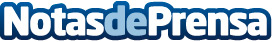 Enusa y Areva firman un contrato de suministro de uranio enriquecidoDatos de contacto:Nota de prensa publicada en: https://www.notasdeprensa.es/enusa-y-areva-firman-un-contrato-de-suministro Categorias: Otras Industrias http://www.notasdeprensa.es